Publicado en  el 05/11/2015 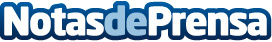 El Ministerio de Agricultura, Alimentación y Medio Ambiente reabre la pesquería de jurel a los barcos de cerco gallegos que permanecían parados al agotar su cuota La flota de ACERGA podrá capturar 500 toneladas adicionales de jurel en las zonas 8c y 9a, a partir del próximo día 9 | Esta reapertura se realiza tras una cesión de la cuota de caballa no pescada de los barcos de la AsociaciónDatos de contacto:Nota de prensa publicada en: https://www.notasdeprensa.es/el-ministerio-de-agricultura-alimentacion-y_47 Categorias: Galicia Industria Alimentaria Sector Marítimo http://www.notasdeprensa.es